平成28年6月1日日本ボーイスカウト東京連盟あすなろ地区各団ボーイ隊・ベンチャー隊長各位 日本ボーイスカウト東京連盟あすなろ地区地区委員長　佐藤　武信地区ｺﾐｯｼｮﾅｰ　下地　俊一副ｺﾐｯｼｮﾅｰ(進歩担当) 飯沼　利雄進歩委員長  金田一　良安全管理委員長　武藤　八朗平成２８年度「スカウト救急法講習会」開催のご案内 三指　日頃よりスカウト運動に対しご支援、ご協力を賜りありがとうございます。さて、今年度事業計画に基づき、「スカウト救急法講習会」を下記の通り２部構成で開催致しますので、各団スカウト・指導者に参加いただきたく下記の通りご案内申し上げます。記 １．目　　的：①　救命方法の習得と技能章救急章課目の履修　　　　　　　②　普通救命技能認定証、救急章既取得者へのフォローアップサービス（習熟）２．開催日時：平成２８年６月２６日(日) 　　集合受付 ８:３０　　　　　　（第一部）普通救命講習会　　　　開始０８：４５　～　終了１２：１０場所　中野消防署本署（中野区中央３－２５－３）（第二部）救急章・救護　講習会　開始１３：１５　～　終了１７：１５場所　南部高齢者会館（中野区南台５－２７－２４）     　　　　　(注)救命方法及び応急手当の習得と習熟のため、原則両方参加と致します。但し、学業等、特別な理由がある場合は片方だけの参加も認めます。３．参加対象：ＢＳスカウト、ＶＳスカウト、指導者但し、指導者は第一部・普通救命講習受講のみとさせて頂き、第二部はスタッフとしてご奉仕をお願い致します。　定員に達した場合スカウトを優先とさせて頂きます。４．定　　員：３０名５．持ち物　：弁当、水筒、交通費、三角巾、タオル、書籍「救急法」、「BSスカウトハンドブック」進歩記録帳(BS)、筆記用具、他（第一部もしくは第二部のみの場合弁当は不要です）６．服　装　：制服 ７．受講費　：１７００円　（第一部１４００円、第二部３００円）              ※講習会当日、団ごとにまとめて指導者が受付へお持ち下さい。８．内　　容：第一部：中野消防署員等による東京消防庁普通救命講習（３時間コース）　　　　　　　第二部：技能章救急章細目（１）・マスターバッジB5「救護」の細目の講習９．申込み・問合せ先：あすなろ地区進歩委員長 金田一　良　　　　　　　　　　　　〒164-0013　東京都中野区弥生町1-43-15-101　℡：090-4387-0921　　　　　　　　　　　　Ｅメール：r-kin@mx5.srg-m.com１０．申込期限：平成２８年６月１２日（日）まで。別紙申込書によりお申し込み下さい。以上第一部会場中野消防署　本署　中野区中央三丁目２５番３号丸ノ内線新中野駅から青梅街道を東へ徒歩5分。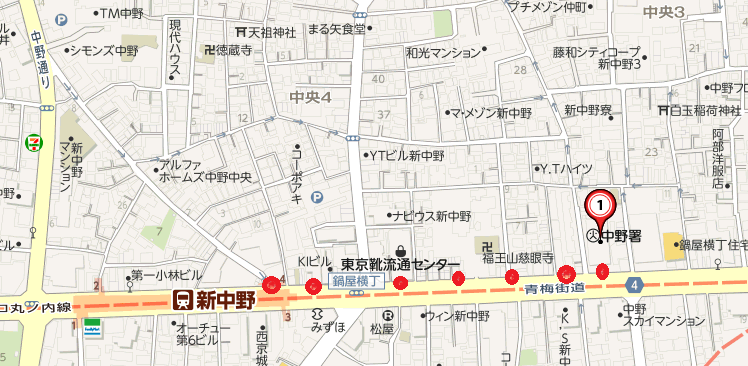 第二部会場南部高齢者会館　中野区南台五丁目２７番２４号丸ノ内線方南町駅から方南通りを東へ、２つめの信号を右折してすぐ。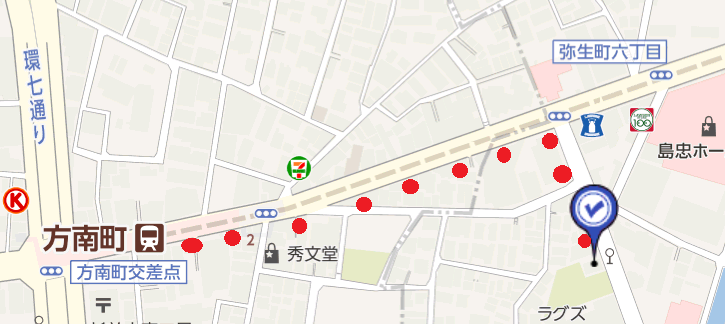 （注）　新中野駅から方南町駅は、丸ノ内線で新中野駅乗換、１５分程度です。